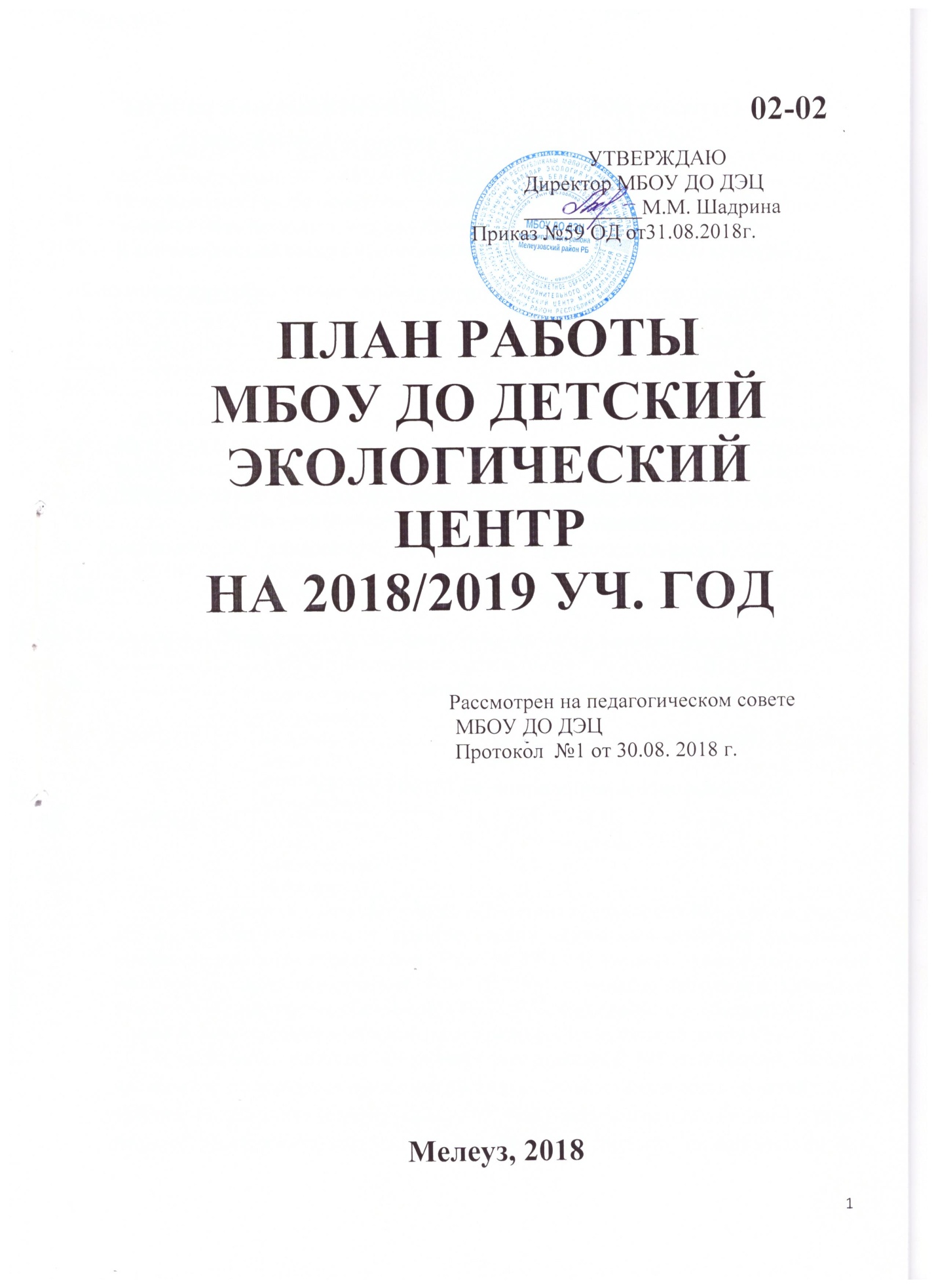 Структура плана учебно-воспитательной работы МБОУ ДО Детский экологический центр                                         на 2018/19 уч. год1. Анализ работы за 2017/18 уч. год……………………………………..........3    Задачи на 2018/19 уч. год……………………………………………………18 2.Работа с педагогическими кадрами…………………………….........192.1.Научно-методическое обеспечение  учебно-  воспитательного процесса.192.2.Самообразование педагогов ………………………………………………...202.3 Совещания при директоре.…………………………………………………..21 2.4. Педагогические советы …………………………………………………......22 2.5. Заседания Управляющего Совета ………………………………………….22 3.Обучение  воспитание гражданина Республики  Башкортостан……….223.1. Совершенствование содержания образования и  воспитания в  общеобразовательных учреждениях ……………………………………………223.2. Совершенствование содержания образования и воспитания в объединениях учреждения……………………………………………………….25 3.3. Организация воспитательной деятельности……………………………….30 3.4. Формирование и развитие творческих способностей детей и взрослых..323.5. График контроля учебно-воспитательного процесса……………………..364. План научно-методической работы ………………………………………415. Приложение………………………………………………………………… 43                      1. АНАЛИЗ РАБОТЫ   за  2017/2018 уч. годВ МБОУ ДО ДЭЦ (далее - Учреждение) в 2017/2018 учебном году  функционировали 56 детских объединений (в том числе 7 творческих групп). Наполняемость в объединениях  – от 10 до 20 человек, в творческой группе – 10 человек. Объединения посещали 838 учащихся школ города.   Количественный состав педагогов (включая совместителей)  и учащихся.В Учреждении в 2017/218 уч.году работало 12  педагогов  дополнительного образования и 2 совместителя.   Из числа основных работников 91,7 % педагогов имеют высшее педагогическое образование, 8,3% – средне - специальное; 91,7% педагогов имеют высшую квалифицированную категорию, 8,3% - первую.                Качественный состав педагогических кадров.       Из 12 педагогов - 6 имеют звание «Отличник образования РБ», что составляет 50 % от общего числа, 1 педагог звание «Почетный работник начального профессионального образования РФ» (8,3%), 1 педагог звание «Почетный работник общего образования РФ» (8,3%), 1 педагог награжден Почетной грамотой Министерства образования РБ (8,3%), один педагог – обладатель Гранта Главы Администрации муниципального района Мелеузовский район РБ.         Учреждение  работает по режиму шестидневной рабочей недели. Занятия проводятся по утвержденному расписанию. Продолжительность занятий  1- 3 занятия  по  45 минут (с перерывами в 15 мин.), периодичность занятий 1-3 раза в неделю. Занятия в объединениях проводятся по группам, индивидуально или  всем составом объединения. Занятия проводятся в две смены: I смена - с 9 до 13 часов, II смена - с 14 до 20 часов.              Учебный процесс в объединениях осуществляется по 27 дополнительным общеобразовательным  программам. Все программы  выполнены в авторском варианте и адаптированы к местным условиям: возрасту детей, образовательным запросам и интересам, наличию краеведческого материала, имеют внешние  рецензии, экспертные заключения методического экспертного совета  МБОУ ДО ДЭЦ, утверждены директором, соответствуют целям и задачам деятельности учреждения.           В область деятельности Учреждения входят 4 направления работы: естественнонаучное, эколого-биологическое, туристско-краеведческое, социально-педагогическое. 21 образовательная программа является основой образовательной  деятельности естественнонаучной направленности, 4 программы – туристско-краеведческой направленности, 2 программы - социально-педагогической направленности. Срок  обучения по 1 программе - 3 года и более,   19  программ  от 1 до 3 лет обучения,  10 программ –  до 1 года обучения.   В учреждении   обучаются – 566 учащихся  первого года обучения, 165 -  второго года обучения,  107 -  третьего года обучения.   Срок обучения по дополнительным  общеобразовательным  программам.          Программный материал объединений рассчитан на возрастные группы от 7 до 18 лет. Весь программный материал подразделен на учебные курсы по годам обучения. Программа каждого года обучения имеет тематический план, который раскрывает последовательность осуществления программы, а также план воспитательной работы. В процессе реализации дополнительных общеобразовательных программ сочетаются индивидуальные, групповые и массовые формы работы с детьми, используются традиционные  элементы новых технологий обучения. Внедряется в практику занятий обучение исследовательской деятельности (в творческих группах). Качество образовательной деятельности определяется по результатам тестирования, итоговых занятий, игр, конкурсов, походов. Результативность реализуемых программ оценивается по степени участия детей в олимпиадах, конференциях, конкурсах.          В целях систематического контроля качества усвоения учащимися дополнительных общеобразовательных программ, в учреждении существует план контроля образовательного процесса, включающий следующие виды контроля: контроль организации педагогических мероприятий, организационных вопросов обучения, методической работы, организации учебно-воспитательного процесса.Социально-педагогическое направление. 	      Педагогический коллектив работает над единой методической темой: «Технология проектной и исследовательской деятельности » (принята на педагогическом совете, протокол № 6 от 29.08.2016 г.).           В Учреждении реализуется педагогический проект «Развитие творческой  одарённости детей», целью работы которого является   выявление одарённых  детей в области экологии с их дальнейшим привлечением к обучению в творческих объединениях. Ежегодно, в рамках проекта проводится независимая экологическая олимпиада «Надежда». Победители олимпиады принимают участие в   экологической игре «Робинзонада»,  муниципальном экологическом слете юных экологов, которые проходят   в форме полевых исследований. На следующем этапе  все участники проекта проходят летнюю полевую практику в детском эколого-туристическом лагере «Привольная поляна», затем - обучение по дополнительным общеобразовательным программам учебно-исследовательского направления. В результате реализации педагогического проекта формируется модель выпускника, обладающего навыками исследовательской работы, культурой экологического поведения и общечеловеческими нравственно-ценностными ориентациями,  экологическим мировоззрением и личным природоохранным поведением.	      С целью повышения профессиональной компетенции, 4 педагога прошли курсы повышения квалификации, 5 педагогов приняли участие в региональном этапе всероссийского конкурса программ и методических материалов по дополнительному естественнонаучному образованию детей и один педагог стал победителем. Педагоги Детского экологического центра регулярно принимают участие в заседаниях городских методических объединений, городских семинарах, входят в состав судейских комиссий олимпиад и конференций муниципального уровня, ежегодно являются разработчиками школьного этапа олимпиадных заданий по экологии. В течение года проводятся инструктивно-методические совещания, заседания методических объединений.       В Учреждении функционирует методический экспертный совет, который проводит внутреннюю экспертизу  дополнительных общеобразовательных программ, выявляет степень реализации программы развития учреждения, плана учебно-воспитательной работы учреждения, проводит анализ работы педагогов по образовательным проектам.        На заседаниях Совета МБОУ ДО ДЭЦ  рассматриваются вопросы  нормативно-правовой базы учреждения,  использование здоровьесберегающих  технологий в  образовательном процессе, заслушиваются отчёты о результатах самообследования.       Ведётся работа с родителями. Проведены  спортивное мероприятие «Семейная туриада», новогоднее представление, туристический слет «Рюкзачок» для учащихся младших классов и их родителей, военно-спортивная игра «Зарница», профилактические беседы с родителями, походы выходного дня, родительские собрания.     В учреждении реализуется план работы с детьми девиантного поведения.  Проводятся профилактические беседы, спортивно-оздоровительные мероприятия, тематические экскурсии. Дети вовлечены в природоохранную деятельность, в летнюю оздоровительную работу.      В рамках плана работы по оздоровлению детей    проведены  спортивные мероприятия «Спортивное ориентирование», туристическая полоса препятствий и др., беседы по здоровому образу жизни, экскурсии, однодневные походы на природу, а также мероприятия по профилактике алкоголизма, наркомании и табакокурения. Все запланированные мероприятия  социально-педагогического направления  реализованы  в полном объёме.      Педагоги учреждения работают по проблемным или методическим темам с положительными результатами:В Учреждении разработаны и реализуются образовательные проекты:       Учреждение имеет удовлетворительное научно-методическое и материальное обеспечение учебно-воспитательного процесса:-  подписка на периодическую печать;-  разработан и функционирует педагогический проект «Развитие  творческой одарённости детей»;-   обновлены  информационные стенды учреждения;-   разработаны положения о природоохранной акции «Кормушка»; о конкурсе поделок «В мире нет вещей ненужных», об экологическом проекте  «Сделаем вместе»-  ведётся электронный дневник;  - разработана основная учебная документация – расписание работы  объединений, учебный план, годовой план учебно - воспитательной  работы, образовательные программы объединений, планы учебно-воспитательной работы  объединений;- осуществляется ежемесячный контроль   учебно-воспитательного  процесса (по графику);-  оформлен коллекционный, раздаточный материал    для учащихся, наглядные пособия, выставочный материал;Педагоги дополнительного образования приняли участие:-  в работе городского методического объединения педагогов дополнительного образования, представив доклады по результатам воспитательной работы; - в региональном этапе всероссийского конкурса программ и методических материалов.Учреждение  ведет тесное сотрудничество со школами  города и района:- составлен и реализуется план мероприятий по экологическому образованию  учащихся школ г. Мелеуза и Мелеузовского района. Школы участвуют в   традиционных Республиканских конкурсах - «Кормушка», «Скворец», «Первоцвет», пришкольных  участков, «С любовью к России делами добрыми едины», муниципальных мероприятиях – турслет «Рюкзачок», экологическая игра «Робинзонада», муниципальный слет юных экологов.- для учащихся школ проводятся экскурсии по историческим и памятным   местам города;  - в каникулярное время проводятся воспитательные мероприятия  с  привлечением учащихся школ города и района;  - в летний период организована работа лагеря с дневным пребыванием детей,  профильного эколого-туристического лагеря «Привольная поляна», детской дворовой площадки.                                  Эколого-биологическое направление.Ежегодно проводится открытая экологическая олимпиада «Надежда. 40 учащихся Учреждения  прошли   летнюю полевую практику в эколого-туристском лагере «Привольная поляна» по программе «Юный эколог». 30 учащихся приняли участие в работе трудового объединения.    	В каникулярное время организовывались дворовые площадки, на которых реализовались воспитательные мероприятия экологической направленности.Естественно - научное направление.        Учебный процесс в объединениях естественнонаучного направления  осуществляется по  21 дополнительной общеобразовательной  программе, 7 из них - программы творческих объединений. В Учреждении функционируют 7 творческих объединений, из них три объединения - шестичасовые, два - девятичасовые, два – четырёхчасовые.            Цель работы творческих объединений - углубленное изучение теоретического материала, освоение методик проведения экологических, краеведческих исследований. Учащиеся творческих объединений принимают участие в конкурсах, слетах, олимпиадах.                Результаты участия  учащихся  в муниципальных конкурсахРезультаты педагогов по подготовке учащихся к муниципальным конкурсам        Результаты участия учащихся  в республиканских конкурсах  Результаты педагогов по подготовке учащихся к республиканским конкурсам               Результаты участия во всероссийских конкурсахРезультаты педагогов по подготовке учащихся к всероссийским конкурсамРезультаты участия МБОУ ДО ДЭЦ в конкурсах с 2015/16 по 2017/18 учебные годы       	В 2017-18 уч. году учащиеся Учреждения заняли 17 призовых мест в муниципальных конкурсах (в 2016/2017 уч. году было 12 призовых мест).  В республиканских конкурсах приняли участие 20 учащихся, которые заняли 28 призовых мест, что на два больше чем в 2016/17 уч. году. В российских конкурсах приняли участие 8 учащихся, занявших 5 призовых мест в четырех конкурсах. В сравнении с 2016/2017 учебным годом, на муниципальном уровне возросло количество участников и число призеров, также больше участников и призеров на республиканском и всероссийском уровнях. Наряду с достижениями, наблюдается снижение призеров на региональном этапе всероссийской олимпиады школьников по экологии.  Результативность работы педагогов по учебно-исследовательским                              программам за три года:2015/2016 учебный год2016/2017 учебный год2017/2018 учебный годПо результатам эффективности работы педагогов по учебно-исследовательским программам можно отметить хорошую работу Ишмухаметовой С.А., Торгашовой Н.Н., Торгашова О.А., Сладковой И.В., Немковой Н.А.                         Туристско – краеведческое направление         Учебный процесс в объединениях осуществляется по четырем дополнительным общеобразовательным  программам.  Функционируют    «Школа спортивного ориентирования», «Школа пешеходного туризма», «Школа юного экскурсовода». Ежегодно проводится городское спортивное ориентирование, с охватом детей  и  взрослых более 300 человек, туристический слет для младших школьников «Рюкзачок», в котором принимают участие 90 учащихся 4 классов образовательных учреждений города.           В рамках образовательного  проекта «Растем патриотами» (рук. Нуйкина Л.М., Майорова Н.М.) разработаны и  проводятся  краеведческие экскурсии по памятным и историческим местам города и района. В рамках проектов проведены экскурсии для 1912 учащихся ОУ города.      В весенне-осеннее  время функционирует «Школа  пешеходного туризма», где учащиеся  школ города могут получить туристические навыки. Ведётся работа по разработке   туристических троп по Мелеузовскому району.  Проведено однодневных походов – 8 (104 учащихся), многодневных - 1 (15 учащихся).       На занятиях «Школы юного экскурсовода» учащиеся осваивают технику проведения пеших и видео экскурсий.        Ежегодно проводится военно-спортивная игра «Зарница»  с охватом детей – 90 человек. Учащиеся туристско-краеведческих объединений МБОУ ДО ДЭЦ приняли участие в следующих конкурсах и соревнованиях: По итогам работы Учреждения в 2017/2018 уч. году можно отметить следующее:- в текущем учебном году увеличилось количество призеров и победителей муниципального этапа всероссийской олимпиады школьников по экологии  с 9 до 10, пять учащихся приняли участие в региональном этапе всероссийской олимпиады школьников по экологии;- возросло количество призовых мест в республиканских, всероссийских конкурсах; - на должном уровне ведется  работа  по участию в  туристических конкурсах республиканского и российского уровней. Так, в 2017/2018 учебном году учащиеся объединения «Юные туристы» (рук. Бармин В.П., Хаиров А.С.) заняли 8 призовых мест; - организована краеведческая и эколого-просветительская работа с учащимися и воспитанниками дошкольных образовательных учреждений  по проектам «Растем патриотами», «Прошлое в настоящем», «Говорящие тропы». В экскурсиях и мероприятиях приняли участие  1912 учащихся; - из 12 педагогов  – 7  работают  по экологическим образовательным проектам, опыт работы 3 педагогов обобщен и оформлен; 8 педагогов   работают по проблемным темам;     -  ежегодно  педагоги  являются членами жюри регионального этапа   всероссийского конкурса для младших школьников и дошкольников «Я - исследователь», муниципальной олимпиады по экологии; - в течение года работали  «Школа юного экскурсовода», «Школа спортивного ориентирования»; - проведено 2 массовых мероприятия по спортивному ориентированию;- на высоком уровне проведены  городские природоохранные акция  «Кормушка», «В мире нет вещей ненужных», «С любовью к России делами добрыми едины», работа по проекту «Сделаем вместе», посвященного Году экологии;- 40 учащихся прошли летнюю полевую практику в детском эколого-туристском лагере, 30 детей были задействованы в работе трудовых объединений, 30 детей отдохнули в лагере с  дневным пребыванием детей, ежемесячно проводились мероприятия для детей на дворовых площадках; - педагоги  приняли активное участие в работе городского методического объединения педагогов дополнительного образования;- один педагог был участником республиканского семинара кураторов и руководителей школьных музеев;- два педагога приняли участие в конкурсах методических материалов регионального и всероссийского уровней, один педагог стал победителем регионального этапа всероссийского конкурса программ и методических разработок по дополнительному естественнонаучному образованию детей. - четыре педагога прошли курсы повышения квалификации;- шесть педагогов успешно прошли аттестацию;        В результате анализа работы  учреждения выявлен ряд проблем:- не на должном уровне организована работа с детьми девиантного поведения, с детьми с ограниченными возможностями здоровья, детьми -инвалидами;-не на должном уровне организована работа НОУ «Открытие», не проводятся мероприятия для одаренных детей внутри учреждения;-снизилась результативность участия в региональном этапе олимпиады школьников по экологии; - не регулярно освещается работа Учреждения  на сайте МБОУ ДО ДЭЦ; -уменьшилось количество участников  регионального этапа всероссийского конкурса исследовательских работ дошкольников и младших школьников «Я - исследователь»;  - не на должном уровне  используются возможности оргтехники, интернет- ресурсов Учреждения;- исследовательские работы учащихся не всегда ориентированы на практическое применение результатов работы, что снижает их оценку в конкурсах исследовательских работ.                                     Возможные пути решения:- Педагогам  принять  участие в профессиональных конкурсах,  систематически проходить  курсы   повышения квалификации,  аттестацию,  вести работу по обобщению передового  педагогического опыта, усовершенствовать навыки использования ИКТ при организации занятий и мероприятий;- усилить работу по подготовке учащихся к участию в конкурсах, республиканских природоохранных акциях;- повысить результативность участия  в  конкурсах и олимпиадах; -вести систематический  контроль    работы педагогов    с детьми, требующими особого педагогического внимания.Задачи МБОУ ДО  Детский  экологический  центрна 2017/ 2018  уч. год.Улучшить научно-методическую работу учащихся и педагогов, для этого необходимо: - продолжить  работу  по единой методической теме: «Технология организации проектной и исследовательской деятельности учащихся» (принята на педагогическом совете  МБОУ ДО ДЭЦ, протокол № 6 от 29.08.2016 г.) - способствовать повышению качества преподавания с учетом изменений, происходящих в сфере образования;- активизировать работу с детьми, требующими особого педагогического  внимания;- продолжить практику участия педагогов в составе членов жюри городских и республиканских конкурсов;- обновить работу по поддержке и развитию одаренных детей, в целях повышения результативности участия детей в конкурсах, олимпиадах, конференциях различных уровней;Улучшить научно-методическое обеспечение образовательного       процесса, для этого необходимо:- усилить контроль полноты и качества реализации дополнительных общеобразовательных программ;  - продолжить работу по дальнейшему развитию инновационной образовательной деятельности, изучению и внедрению передового педагогического опыта;  -своевременно повышать квалификацию педагогических и руководящих работников по основным направлениям  модернизации системы общего образования РБ;- систематически проводить  анализ проводимых  массовых мероприятий;- обобщить опыт работы по организации и проведению воспитательных и спортивно – оздоровительных мероприятий;- продолжить работу по совершенствованию содержания дополнительных общеобразовательных программ в соответствии с нововведениями в системе образования; - работать над совершенствованием содержания  методического обеспечения    образовательных программ;- иметь систематическую подписку на периодическую печать;- активизировать издательскую деятельность;- развивать платные дополнительные образовательные услуги;- работать над совершенствованием  содержания  программно-методической документации педагогов дополнительного образования;- работать над созданием индивидуальных образовательных траекторий при обучении по  учебно-исследовательским программам; -активизировать работу по профилактике правонарушений среди подростков;- начать работу по созданию банка данных исследовательских работ учащихся;-начать работу по составлению каталога электронных образовательных ресурсов Учреждения; - оформить  портфолио достижений аттестующихся педагогов.Добиваться  постоянной стабилизации состава учащихся объединений путем:-создания условий  для формирования здоровой личности ребенка, психического и физического саморазвития учащихся  и педагогов;- совершенствования досуговой деятельности детей в  каникулярное время; - улучшения работы с родительской общественностью;- вовлечения  учащихся в работу экологических образовательных проектов; - разработки и реализации новых образовательных проектов;-вовлечения большего количества детей в учебно-исследовательскую  деятельность; -подбора программного материала  с учетом интересов и способностей учащихся;-  продолжения работы по  взаимодействию со школами в рамках ФГОС.Использовать новые педагогические технологии. Для выполнения этой задачи    необходимо:- развивать инновационную  и  опытно-экспериментальную деятельность педагогов на основе использования информационно - коммуникационных технологий;- систематически повышать профессионализм педагогов путём участия в республиканских и российских конференциях, слетах, конкурсах (не реже одного раза в пять лет);-  принимать активное участие в Интернет - конкурсах;- активизировать издательскую деятельность;- использовать имеющийся ресурс  оргтехники;- развивать сетевые взаимодействия в образовательной деятельности;- педагогам продолжить работу по созданию «сайта педагога».Улучшить  координационную  работу по экологическому образованию в школах города и района: - продолжить работу по проектам «Растем патриотами», «Говорящие тропы»;- продолжить работу  школ «Юного экскурсовода», «Пешеходного туризма»;-продолжить работу по организации и проведению  мероприятий в каникулярное время для    учащихся общеобразовательных учреждений;-продолжить работу по проведению муниципальных этапов природоохранных акций «Кормушка», «Скворец», «В мире нет вещей ненужных», «С любовью к России делами добрыми едины».2. РАБОТА С ПЕДАГОГИЧЕСКИМИ КАДРАМИ2.1. Научно-методическое обеспечение учебно-воспитательного процесса                          2.2.Самообразование педагогов\2.3.Совещания при директоре2.4. Педагогические советы 2.5. Заседания Управляющего совета МБОУ ДО ДЭЦ3.ОБУЧЕНИЕ И  ВОСПИТАНИЕ ГРАЖДАНИНА РЕСПУБЛИКИБАШКОРТОСТАН3.1.Совершенствование содержания образования и  воспитания в  общеобразовательных учреждениях.3.1.1.Участие образовательных учреждений города и района в республиканских и муниципальных  мероприятиях3.2 Совершенствование содержания образования и воспитания в объединениях учреждения3.2.1.Открытые занятия педагогов дополнительного образования.                  3.2.2. Учебно-исследовательская деятельность  учащихся.     3.2.3.   Работа научного общества «Открытие»                    3.2.4. Организация деятельности с одаренными детьми                            3.3. Организация воспитательной деятельности3.3.1.Массовые мероприятия внутри учреждения3.3.2.  Мероприятия с детьми группы риска                                                                                                                                                                                                                                                                                                                                                                          3.3.3.  Мероприятия по здоровому образу жизни3.3.4. Мероприятия по  профилактике наркомании, алкоголизма и табакокурения  в подростковой среде       3.3.5. Мероприятия по  ознакомлению учащихся с правилами дорожного движения.3.4.   Формирование и развитие творческих способностей детей и взрослых3.4.1. Развитие детского туризма с учащимися общеобразовательных учреждений 3.4.2. Перечень маршрутов  на территории Мелеузовского района, предлагаемых  для посещения учащимися.3.4.3. Организация экскурсий для детей и взрослых в уголке «Живой природы» 3.4.4 Взаимодействие с родителями3.5. График контроля   учебно-воспитательного процесса                    ежемесячноза ведением журналов;за наполняемостью групп;за соблюдением правил внутреннего трудового распорядка;                    4. ПЛАН НАУЧНО – МЕТОДИЧЕСКОЙ РАБОТЫПедагогическое направление работы: Активизация познавательной деятельности детей и развитие творческого потенциала.Единая методическая тема: «Технология организации проектной и исследовательской деятельности учащихся»   (принята на педагогическом совете  МБОУ ДОД ДЭЦ, протокол № 6 от 29.08.2016 г.) Цель, задачи методической работы.Цель: Создание комплекса педагогических мероприятий, направленных на раскрытие и усовершенствование творческих способностей учащихся, на их профессиональную ориентацию. Задачи:1.Совершенствование методик учебно-исследовательской и опытно-экспериментальной деятельности.2. Создание новых и совершенствование содержания имеющихся учебно-исследовательских программ.3. Внедрение в образовательный процесс новых способов и технологий педагогической деятельности.3. Повышение качества проведения учебных занятий на основе внедрения новых информационных технологий.4. Повышение результативности участия учащихся творческих групп в республиканских и российских мероприятиях.Проблемные или методические темы педагогов дополнительного образования:1. Майорова Н.М «Активизации познавательной деятельности, развитие творческого потенциала  учащихся  посредством краеведения».2. Шадрина М.М. «Педагогический проект «Развитие творческой одарённости детей» 3. Нуйкина Л.М. «Использование метода проектов в образовательно-воспитательном процессе»4.Торгашов О.А. «Развитие творческой одаренности детей путем их вовлечения в исследовательскую деятельность»5. Сладкова И.В. «Экологический всеобуч «Говорящие тропы»»6. Игначкова Т.Н. «Опытническая работа как средство формирования  исследовательских компетенций учащихся»7. Торгашова Н.Н. «Изучение флоры и фауны Мелеузовского района»8. Ишмухаметова С.А. «Формирование практических навыков исследования окружающей среды у учащихся» 9. Немкова Н.А. «Формирование экологического мировоззрения у детей посредством природоохранной деятельности»10.Хаиров А.С. «Изучение туристических возможностей Мелеузовского района»Заседания методического экспертного совета МБОУ ДО ДЭЦСентябрьЗаседание методического экспертного совета МБОУ ДО ДЭЦ «Рассмотрение  дополнительных общеобразовательных программ объединений, учебных планов, планов воспитательной работы» Март Заседание методического экспертного совета МБОУ ДО ДЭЦ «Анализ результатов самообследования МБОУ ДО ДЭЦ за 2018 год»Заседания методического объединенияЯнварьЗаседание методического объединения «Методика развития учебно-познавательных компетенций учащихся».МайЗаседание методического объединения «Инновационный подход при организации деятельности творческой группы» Инструктивно-методические совещания с педагогами   Приложение №1Перспективный график прохождения аттестации на первую и высшую категории  педагогическими работниками МБОУ ДО ДЭЦ.                                                                                                                    Приложение №2                     Сведения о курсах повышения квалификации педагогов.        Учебный год    Кол-во педагогов  Кол-во учащихся       2015/2016             13        838       2016/2017             12        838       2017/2018             12        838Уч. год       кол-вопедаг.Высш.Образов.Незак.Высш.Средне-спец.Высш.кв.катег.Перв.кв.катег.Без категории2015/20161292,3(9чел+1 высшее не педагогическое образование)    -7,7%(1 чел)92,3%(10 чел)7,7%(1 чел)-2016/20171384,6(9чел+1 высшее не педагогическое образование)    -15,4%(2 чел.)84,6%(10 чел)7,7%(1 чел.)7,7%(1 чел)2017/20181291,7%(10чел+1 высшее не педагогическое образование)-8,3%(1 чел.)91,7%(11 чел.)8,3%(1 чел.)-Учебный год1 год обучения2 года  обучения3 года обученияболее 3 лет обучения2015/16       1012               52016/2017       1012               52017/2018       7415              1Ф.И.ОПроблемная или методическая темаРезультаты работыТоргашов О.А. «Повышение эффективности экологического образования через активизацию исследований фауны родного края»1,2 место в VIII Республиканской Конференции научно-исследовательских и творческих работ школьников по проектам ЮНЕСКО и в рамках «Марш парков – 2018», 1,2 место в республиканском интернет конкурсе «Птицы Башкирии»Торгашова Н.Н.  «Изучение животного и растительного мира Мелеузовского района» Два призера в региональном этапе Всероссийского лесного юниорского конкурса исследовательских работ «Подрост»; 1, 2, 3  место  в  VIII Республиканской Конференции научно-исследовательских и творческих работ школьников по проектам ЮНЕСКО и в рамках «Марш парков – 2018»; победитель республиканского конкурса «Зеленая планета».Сладкова И.В.  «Активизация познавательной деятельности учащихся через  изучение природы родного края на экологических тропах»3 место в Российской конференции «Ломоносовские чтения»; 1, 2, 3  место  в  VIII Республиканской Конференции научно-исследовательских и творческих работ школьников по проектам ЮНЕСКО и в рамках «Марш парков – 2018»Нуйкина Л.М.  Элективные курсы для старшеклассников «Школа юного экскурсовода»Работа по проекту  «Растем патриотами» (охват детей 1912 человек);1 место  в  VIII Республиканской Конференции научно-исследовательских и творческих работ школьников по проектам ЮНЕСКО и в рамках «Марш парков – 2018»Игначкова Т.Н. «Формирование экологического мышления у младших школьников через изучение природы родного края»1, 2  место  в  VIII Республиканской Конференции научно-исследовательских и творческих работ школьников по проектам ЮНЕСКО и в рамках «Марш парков – 2018»Немкова Н.А.«Организация опытнической работы с  младшими школьникамиПризер в Региональном этапе международного конкурса «Зеленая планета»; 1, 3  место  в  VIII Республиканской Конференции научно-исследовательских и творческих работ школьников по проектам ЮНЕСКО и в рамках «Марш парков – 2018»Ишмухаметова С.А.«Инвентаризация флоры Мелеузовского района»1, 2  место  в  VIII Республиканской Конференции научно-исследовательских и творческих работ школьников по проектам ЮНЕСКО и в рамках «Марш парков – 2018»; победитель республиканского конкурса «Зеленая планета»;1 место в Республиканской природоохранной акции «Первоцвет»; призеры в Акмуллинской олимпиаде; победитель Республиканского конкурса исследовательских работ «Молодежь Башкортостана исследует окружающую среду»; призер всероссийского конкурса им. Вернадского, призеры всероссийского конкурса «Человек на Земле»Майрова Н.М. «Проектная деятельность как способ активизации познавательной деятельности детей и развития творческого потенциала».Работа по проекту «Растем патриотами » (охват детей 1921 чел)Хаиров А.С.«Разработка детских туристических маршрутов»3 место в республиканских соревнованиях по спортивному туризмуФ.И.ОНаименование проектаЦель работы проектаФормы работы в рамках проектаРезультаты работы1.Торгашова Н.Н«Исследователи природы»Подготовка учащихся творческих групп к участию в Республиканских и Всероссийских конкурсах Мастер-классы в полевых условиях, лабораторные исследования, экологические экспедицииОбучение по учебно-исследовательской программе «Исследователи природы»Победитель и призеры муниципального  этапа, Всероссийской олимпиады школьников по экологии; призер республиканского лесного юниорского конкурса «Подрост»2.Торгашов О.А«Экологи-исследователи»Объединение учащихся и педагогов, занимающихся исследовательской деятельностью для решения общих задач Заседания научного общества «Открытие», малые научно-практические конференции, экскурсии по экологическим тропам.Обучение по учебно-исследовательской программе «Экологи-исследователи»Призер муниципального и этапа  Всероссийской олимпиады школьников по экологии4.Сладкова И.В«Экологический всеобуч»Пробуждение интереса детей к изучению природы родного края, формирование экологически грамотного поведения в природе.Экологический всеобуч для  младших  школьников в форме клуба «Муравьишка»  по программе двух лет обучения. Обучение по учебно-исследовательской программе «Зоологи- исследователи»призеры Республиканской Конференции по проектам ЮНЕСКО и в рамках «Марша парков – 2018»;призер российской конференции «Ломоносовские чтения»6.Шадрина М.М. «Развитие творческой одарённости детей»Выявление творческих способностей детей и создание образовательной системы ,направленной на развитие творческой  индивидуальности ребёнкаРабота в рамках проекта ведётся на трёх образовательных уровнях. Включаясь в образовательный процесс ДЭЦ, ребёнок переходит с одного уровня образовательного пространства на другой.Лауреат-победитель  «Открытого публичного Всероссийского смотра-конкурса образовательных организаций».7. Нуйкина Л.М.Майорова Н.М.«Растем патриотами»Формирование интереса учащихся к истории города, района, республикиВ рамках проекта разработан ряд видеоэкскурсий дл яучащихся 1,3, 5 классовОхват детей 1931 человек№Название конкурсаФ.И. участникарезультатФ.И.О. руководителя1муниципальный этап всероссийской олимпиады школьников по экологииБезрукова Альбина, Ефремова Полина, Арсланова НаргизаИшмухаметова Алина1 место1 место1 место2 местоИшмухаметова С.А.1муниципальный этап всероссийской олимпиады школьников по экологииБабушкин ИванЛитвяков ДанилВасильева Анна1 место2 место3 местоТоргашова Н.Н.1муниципальный этап всероссийской олимпиады школьников по экологииБураканова ЭвелинаКаримова ЕкатеринаЕвченко Мария2 местопризерпризерТоргашов О.А.2 муниципальный этап республиканского конкурса исследовательских работ в рамках Малой академии наук РБЛитвяков ДанилБезрукова Альбина1 место1 местоТоргашова Н.Н.Ишмухаметова С.А.3муниципальная научно-практическая конференция «День знаний, науки и творчества-2018»Бураканова ЭвелинаСулейманова АделяАбзалилова НаиляЗверева Софья, Альмухаметова Милана1 место2 место3 место3 местоТоргашов О.А.Нуйкина Л.М.Ишмухаметова С.А.Игначкова Т.Н.№Ф.И.О. педагогаКоличество муниципальных конкурсов, в которых приняли участиеКоличество муниципальных конкурсов, в которых приняли участиеПодготовлено участниковПодготовлено участниковПодготовлено участниковКоличество призовых местКоличество призовых мест№Ф.И.О. педагога2016/172017/182016/172016/172017/182016/172017/181Игначкова Т.Н.-1--2-22Ишмухаметова С.А.13445463Сладкова И.В.2-22-2-4Немкова Н.А.------           -5Торгашов О.А.12233246Торгашова Н.Н.12333347Нуйкина Л.М.-1-11-18Майорова Н.М.111111-№Название конкурсаФ.И. участникарезультатФ.И.О. руководителя1Региональный этап Всероссийской олимпиады школьников по экологии (г. Уфа)Бабушкин ИванЛитвяков ДанилВасильева АннаКаримова ЕкатеринаБезрукова АльбинаучастиеТоргашова Н.Н.Торгашов О.А.Ишмухаметова С.А2Республиканский интернет конкурс «Птицы Башкортостана»Бураканова Эвелина1, 2 местоТоргашов О.А.3Республиканский конкурс исследовательских работ «Молодёжь Башкортостана исследует окружающую среду»Шагманова АминаБезрукова АльбинаАбзалилова НаиляБураканова Эвелина1 местодипломдипломучастиеИшмухаметова С.А.Сладкова И.В.Торгашов О.А.4Региональный этап международного конкурса «Зелёная планета»Иванов МаксимРакитина УльянаВасильева АннаБезрукова Альбина1 местограмотапобедительпобедительНемкова Н.А.Сладкова И.В.Торгашова Н.Н.Ишмухаметова С.А.5Региональный этап всероссийского конкурса «Зелёные технологии глазами подростка»Ефремова Полина победительИшмухаметова С.А6Республиканская экологическая акция «Первоцвет»Ишмухаметова Алина1 местоИшмухаметова С.А7Республиканская Акмуллинская олимпиада в режиме онлайн Ишмухаметова АлинаБезрукова АльбинаЕфремова Полина3 местоучастиеучастиеИшмухаметова С.А8Региональный этап всероссийского лесного юниорского конкурса «Подрост»Бабушкин ИванВасильева АннапризерпризерТоргашова Н.Н.9Региональный этап всероссийского конкурса исследовательских работ дошкольников и младших школьников «Я- исследователь»Ишмухаметов АгзамлауреатИшмухаметова С.А10VIII республиканская конференция по проектам ЮНЕСКОБабушкин ИванЛитвяков ДанилВасильева Анна1место2 место3 местоТоргашова Н.Н.10VIII республиканская конференция по проектам ЮНЕСКОКаримова ЕкатеринаБураканова Эвелина1 место2 местоТоргашов О.А.10VIII республиканская конференция по проектам ЮНЕСКОЛашина Софья1 местоИгначкова Т.Н.10VIII республиканская конференция по проектам ЮНЕСКОБадертдинова КамилаАбзалилова НаиляНигматуллина Эльза1 место2 место3 местоСладкова И.В.10VIII республиканская конференция по проектам ЮНЕСКОНефельд СофьяНигматуллина Лиана1 место3 местоНемкова Н.А.10VIII республиканская конференция по проектам ЮНЕСКОСулейманова Аделя1 местоНуйкина Л.М.10VIII республиканская конференция по проектам ЮНЕСКОБезрукова АльбинаШагманова АминаИшмухаметова АлинаЕфремова Полина1 место1 место2 место2 местоИшмухаметова С.А11Республиканский конкурс исследовательских работ школьниковв рамках Малой академии наук РБ Литвяков ДанилБезрукова АльбинаучастиеучастиеТоргашова Н.Н.Ишмухаметова С.А.№Ф.И.О. педагогаКоличество конкурсов, в которых приняли участиеКоличество конкурсов, в которых приняли участиеПодготовлено участниковПодготовлено участниковКоличество призовых местКоличество призовых мест№Ф.И.О. педагога2016/20172018/192016/20172018/192016/20172018/191Торгашов О.А5364442Торгашова Н.Н.4           554363Ишмухаметова С.А.39363      94Немкова Н.А.3233135Игначкова Т.Н.1111-16Нуйкина Л.М.1111117Сладкова И.В.3324-3№Название конкурсаФ.И. участникарезультатФ.И.О. руководителя1Всероссийская акция «Серая шейка»Малярчук ПолинаКулыгина АлинаучастиеучастиеТоргашов О.А.2Российская конференция «Ломоносовские чтения»Абзалилова НаиляАйдугулова ИнессаБезрукова АльбинаШагманова АминаФахрисламов Тимур3 местоучастиеучастиеучастиеучастиеСладкова И.ВИгначкова Т.Н.Ишмухаметова С.А.Ишмухаметова С.А.Немкова Н.А.3 Всероссийский конкурс «Человек на Земле»Безрукова АльбинаИшмухаметова Алина1 место1 местоИшмухаметова С.А.4Всероссийский конкурс им. Вернадского, г. МоскваИшмухаметова АлинапризерИшмухаметова С.А.5Всероссийский конкурс «Заповедные острова России»Безрукова АльбинаИшмухаметова АлиналауреатучастиеИшмухаметова С.А.№Ф.И.О. педагогаКоличество конкурсов, в которых приняли участиеКоличество конкурсов, в которых приняли участиеПодготовлено участниковПодготовлено участниковКоличество призовых местКоличество призовых мест№Ф.И.О. педагога2016/20172017/20182016/20172017/20182016/20172017/20181Ишмухаметова С.А.1413132Торгашова Н.Н.1-1---3Торгашов О.А.-1-2--4Сладкова И.В.-1-1-15Немкова Н.А.11311-6Игначкова Т.Н.-1-1--уч. годконкурсы2012/13уч. год2014/15уч.  год2015/16уч. год2016/17уч. год2017/2018 уч. годгородские конкурсы14 призовых13 призовых2 участия16 призовых4 участия12 призовых17 призовыхРеспубликанские конкурсы10 призовых5 участие13 призовых12 участие15 призовых9 участие26 призовых28 призовыхВсероссийские конкурсы2 призовых2 участия9 призовых3 участие14 призовых10 участие2 призовых5 призовыхМеждународныеконкурсы1 призовое1 призовое1 участие           -            -             -Ф.И.ОКол-во часов на учебно-исследовательскую  деятельностьКол-во учебно-исследовательских работРезультаты участия  в муниципальных  конкурсахРезультаты участия в республиканских конкурсахРезультаты участия во всероссийских конкурсахТоргашов О.А.943 призовых2 призовых1призовоеТоргашова Н.Н64-1 победитель4 призера2 победы в отборочных турахСладкова И.В.634 призовых1 призер1 призовоеИгначкова Т.Н.42--1 призовоеНемкова Н.А.421 призовое1 призовое3 призовыхИшмухаметова С.А.364 призовых5 призовых3 призовыхФ.И.ОКол-во часов на учебно-исследовательская деятельностьКол-во учебно-исследовательских  работРезультаты участия  в городских конкурсахРезультаты участия  в республиканских  конкурсахРезультаты участия  во всероссийских конкурсахТоргашов О.А.932 призовых3 призовых-Торгашова Н.Н933 призовых3 призовых1 участиеСладкова И.В.632призовых4 призовых-Игначкова Т.Н.42-2-Немкова Н.А.42-3 призовых1 призовоеИшмухаметова С.А.454 призовых5 призовых1 призовоеФ.И.ОКол-во часов на учебно-исследовательская деятельностьКол-во учебно-исследовательских  работРезультаты участия  в городских конкурсахРезультаты участия  в республиканских  конкурсахРезультаты участия  во всероссийских конкурсахТоргашов О.А.934 призовых4 призовых-Торгашова Н.Н944 призовых6 призовых-Сладкова И.В.64-3 призовых1призовоеИгначкова Т.Н422 призовых1 призовых -Немкова Н.А.63-3 призовых-Ишмухаметова С.А.876 призовых9 призовых3 призовых№Название конкурсаФ.И. участникарезультатФ.И.О. руководителя1Республиканский конкурс исследовательских работ «Дорогами Отечества»Сулейманова АделяучастиеНуйкина Л.М.2Чемпионат РБ по спортивному туризмуОбъединение «Юные туристы»участиеХаиров А.С.3Соревнования по спортивному туризму, г. СтерлитамакОбъединение «Юные туристы»участиеХаиров А.С.4Открытый чемпионат г. Салават по спортивному туризмуОбъединение «Юные туристы»3 местоХаиров А.С.5Открытый чемпионат г. Оренбург по спортивному туризмуИванов ВладХайбуллин АлмазСбитякова Дарья1 место2 место2 местоБармин В.П.6ХХI кубок РБ по спортивному туризму «Зимняя вишня-2018»КомандноеИванов ВладХудяков МаксимГусев Данила2 место1 место3 место4 местоБармин В.П.№МероприятияСроки проведения Ответственные2.1.1Участие в работе РГМО педагогов дополнительного образования август пдо2.1.2Систематизация работы по проектам «Растем патриотами», «Говорящие тропы» с учащимися общеобразовательных учреждений города и районасентябрьНуйкина Л.М.Майорова Н.М.Сладкова И.В.2.1.3Тарификация педагогических работников (2017/2018 уч. год)сентябрьШадрина М.М.2.1.4Утверждение дополнительных общеобразовательных программ и учебно-тематических плановсентябрьШадрина М.М.2.1.5Семинар педагогов дополнительного образования «Проектирование  и реализация социально-педагогической деятельности в условиях УДО»26 октябряпдо2.1.6Методическое обеспечение учебного процесса в дополнительном образовании детей. Оформление  учебных кабинетов методическими и наглядными пособиями.   в течение годаТоргашова Н.Н.2.1.7Подписка на периодическую печать2 раза в годТоргашова Н.Н.2.1.8Издательская деятельностьв течение годапдо2.1.9Разработка туристических маршрутов и оформление экологической тропы.в течение годаБармин В.П.Хаиров А.С.Сладкова И.В.2.1.10Совершенствование работы в «уголке живой природы»в течение годаШадрина М.М.Игначкова Т.Н.Сладкова И.В.Немкова Н.А.2.1.11Проведение муниципального этапа Республиканского смотра–конкурса учебно-опытных участковноябрьТоргашова Н.Н.2.1.12Организация и проведение муниципального этапа Республиканских природоохранных акций «Кормушка», «Скворец», «Первоцвет», «С любовью к России делами добрыми едины» и др.согласно положениям о проведении акцийпдо2.1.13Разработка положений, сценариев массовых воспитательных мероприятийв течение годаТоргашова Н.Н.пдо№МероприятияСроки проведенияОтветственные2.2.1Работа педагогов по плану самообразованияв течение годапдо2.2.2Аттестация педагогических работников согласно графику (Приложение №1)сентябрь - ноябрьТоргашова Н.Н.2.2.3Курсы повышения квалификации педагогических работников согласно графику (приложение №2)в течение годапдо2.2.4Участие в работе РГМО, семинаров, профессиональных конкурсахв течение годапдо№Темы совещанийСроки проведенияОтветственные2.4.1-О подготовке к началу нового учебного года.  Комплектование учебных групп. -Формирование  информационной базы дополнительного образования «Навигатор», «Дневник» сентябрьШадрина М.М.Торгашова Н.Н.2.4.2-Организация работы по проведению тренировки по оповещению и действиям сотрудников учреждения в случае возникновения пожара.-Организация работы на каникулах. -Мероприятия в рамках декадника «Мой край родной, Башкортостан». -О подаче заявок на оздоровление детей в 2019 году.октябрьШадрина М.М.2.4.3-Аттестация педагогических работников -Обеспечение безопасности жизни и здоровья детей и сотрудников в процессе образовательной деятельности. -Подготовка учащихся  к олимпиаде.ноябрьШадрина М.М.2.4.4-Анализ учебно-воспитательной работы центра. -Состояние противопожарной безопасности, техника безопасности при проведении новогодних мероприятий. -Подготовка новогодних мероприятий.декабрьШадрина М.М.Торгашова Н.Н.2.4.5-Анализ результатов работы учреждения в первом полугодии. -Предупреждение детского травматизма в зимнее время.январьШадрина М.М.2.4.6-О подготовке мероприятий к празднованию Дня защитника Отечества. -Организация и проведение каникул.февральШадрина М.М.2.4.7-Работа с  детьми «группы риска».   -Итоги работы педагогов дополнительного образования туристско-краеведческой направленности .мартШадрина М.М.Нуйкина Л.М.Майорова Н. МБарми В.П.Хаиров В.П.2.4.8-Организация методической работы в МБОУ ДО ДЭЦ. -Определение результативности и качества, проведенных педагогами дополнительного образования МБОУ ДО ДЭЦ открытых занятий и мероприятий.апрельШадрина2.4.9- Итоги работы учреждения.  -Предложения к планированию работы на новый 2019-2020 учебный год. Корректировка плана работы в летний период.майШадрина М.М.пдо№Темы педсоветовСроки проведенияОтветственные2.5.1«Дополнительная общеобразовательная программа как документ» октябрьШадрина М.М.Торгашова Н.Н.2.5.2«Современный подход к построению воспитательной работы в системе ДО»декабрьШадрина М.М.2.5.3Инновационные процессы в совершенствовании мастерства педагога дополнительного образования»февральШадрина М.М.2.5.4 «Итоги работы учреждения в 2018/2019     уч. году»                                                майШадрина М.М.№Тема заседанияСроки проведенияОтветственные2.6.1.«Проведения совместных с родительской общественностью праздников, спортивных мероприятий»сентябрьШадрина М.М.2.6.2.«Показатели деятельности (результативности) педагогов дополнительного образования МБОУ ДО ДЭЦ за первое полугодие 2018-2019 учебного года»январьШадрина М.М.2.6.3«Отчет о работе учреждения  за 2018-19 уч. год»майШадрина М.М.№МероприятиеСрокиУчастникиМесто проведенияОтветственные1.Городской туристический  слёт для младших  школьников «Рюкзачок»сентябрь4 классы ОУ городаМБОУ ДО ДЭЦУправление образования, МБОУ ДО ДЭЦ2Городское соревнование по спортивному ориентированиюсентябрь5-11 классы ОУ города и районаГим.№1, МБОУ ДО ДЭЦ Управление образования, гим.№1, МБОУ ДО ДЭЦ3Республиканский конкурс пришкольных участковоктябрь - ноябрь-победители городского и районного этапаРДЭБЦ г.УфаУправление образования, МБОУ ДО ДЭЦ4Воспитательное мероприятие «Особо охраняемые природные территории»октябрьучащиеся ОУ городаМБОУ ДО ДЭЦУправление образования, МБОУ ДО ДЭЦ Ишмухаметова С.А.5Осенний туристический слетоктябрьучащиеся ОУ городаМБОУ ДО ДЭЦУправление образования, МБОУ ДО ДЭЦ Хаиров А.С.6Республиканский конкурс «Вместе ярче»октябрьучащиеся ОУ города и районаМБОУ ДО ДЭЦУправление образования, МБОУ ДО ДЭЦ7Воспитательное мероприятие «Загадки водного мира»ноябрьучащиеся ОУ городаМБОУ ДО ДЭЦУправление образования, МБОУ ДО ДЭЦ Торгашов О.А.8Муниципальный этап олимпиады по экологии  ноябрьОУ города и районаУправление образования, МБОУ ДО ДЭЦ9Республиканские природоохранные акции:  «Кормушка»«Скворец»«Первоцвет»декабрь-апрельмарт-июньапрель-майОУ города и районаРДЭБЦ г.УфаУправление образования, МБОУ ДО ДЭЦ10 Республиканский конкурс «Бытовым отходам вторую жизнь»январьучащиеся ОУ города и районаМБОУ ДО ДЭЦУправление образования, МБОУ ДО ДЭЦ11Городская военно- спортивная игра «Зарница»февральОбучающиеся8 классов ОУ городаМБОУ ДО ДЭЦУправление образования, МБОУ ДО ДЭЦ12Брэйн-ринг «По страницам Красной книги»февральучащиеся ОУ городаМБОУ ДО ДЭЦУправление образования, МБОУ ДО ДЭЦ Торгашов О.А.13Муниципальный этап республиканского конкурса «Зеленая планета»мартучащиеся ОУ города и районаМБОУ ДО ДЭЦУправление образования, МБОУ ДО ДЭЦ14Воспитательное мероприятие ко Дню птиц «Пернатая радуга»апрельучащиеся ОУ городаМБОУ ДО ДЭЦ Управление образования, МБОУ ДО ДЭЦ Торгашов О.А.15Муниципальный этап республиканского конкурса «Зеленые технологии»апрельучащиеся ОУ города и районаМБОУ ДО ДЭЦУправление образования, МБОУ ДО ДЭЦ16.Муниципальный этап республиканской акции «С любовью к России делами добрыми едины»майучащиеся ОУ города и районаМБОУ ДО ДЭЦУправление образования, МБОУ ДО ДЭЦ17Муниципальная олимпиада «Надежда»апрельОУ города и районаМОБУ гим.№1Управление образования, МБОУ ДО ДЭЦ18Муниципальный слет юных экологовмайПобедители муниципального этапа олимпиады по экологии и независимой олимпиады «Надежда»МБОУ ДО ДЭЦУправление образования. МБОУ ДО ДЭЦ19Муниципальная экологическая игра «Робинзонада»майОУ города, победители олимпиады «Надежда» 8 кл.МБОУ ДО ДЭЦУправление образования, МБОУ ДО ДЭЦ20Городская школа «Юного экскурсовода»в теч. года8-10 кл. ОУ городаМБОУ ДО ДЭЦУправление образования, МБОУ ДО ДЭЦ21 Краеведческие экскурсии в рамках проекта «Растем патриотами»в теч. года1,3, 5 классы ОУ города, районаМБОУ ДО ДЭЦУправление образования, МБОУ ДО ДЭЦ22Экологический  проект «Говорящие тропы»в теч.годаучащиеся начального звена ОУ городаМБОУ ДО ДЭЦУправление образования, МБОУ ДО ДЭЦ23Экологический всеобуч для младших школьников «Муравьишка»в теч. годаучащиеся начального звена ОУ городаМБОУ ДО ДЭЦУправление образования, МБОУ ДО ДЭЦ№Тема занятияДата проведенияОтветственные1«Профессия – лес защищать»сентябрьТоргашова Н.Н.2«Болотные экосистемы»сентябрьИшмухаметова С.А.3«Что такое «экологическая тропа»»октябрьСладкова И.В.4«С праздником, Республика!»октябрьНуйкина Л.М.5«Вопросы возраста и роста рыб»октябрьТоргашов О.А.6Туристические узлы и их назначениеноябрьХаиров А.С.7«Особо охраняемые территории»ноябрьИшмухаметова С.А.8«Соколообразные птицы Республики Башкортостан»декабрьТоргашов О.А.9«Зимние изменения в природе»декабрьИгначкова Т.Н.10«Правила ориентирования в лесу»январьХаиров А.С.11«Экосистема лес»февральИшмухаметова С.А.12«Экология амфибий»февральСладкова И.В.13«Антропогенное загрязнение среды»январьНемкова Н.А.14«История металлургии на территории района»мартНуйкина Л.М15 «Почва – живая кожа Земли»апрельИгначкова Т.Н.Наименование работысрокиучастие в городских и республиканских конкурсахруководитель работы«Динамика летней орнитофауны ДОЛ «Спартаковец»» «Рост и развитие леща в водоёмах Мелеузовского района» октябрь-февраль Муниципальный этап олимпиады школьников по экологии Торгашов О.А. «Определение качества почвы с помощью растений-индикаторов» «Динамика изменения  численности лесных мышей на территории 32 квартала  ФГБУ НП «Башкирия»» Анализ микобиоты ФГБУ НП «Башкирия»» ноябрьноябрь ноябрь Республиканский конкурс «Молодёжь Башкортостана исследует окружающую среду», муниципальный этап олимпиады школьников по экологииМуниципальный этап  олимпиады по экологииТоргашова Н.Н.«Липа сердцелистная в народных промыслах»«Фитонцидные свойства комнатных растений»«Путешествие» воды»ноябрьапрельапрельРегиональный этап конкурса исследовательских работ младших школьников «Я - исследователь»Немкова Н.А.«Анализ флоры 47 квартала  зоозаказника «Кунгак»», «Анализ флоры окрестностей лагеря «Привольная поляна »ноябрьОлимпиада школьников по экологии муниципальный этапИшмухаметова С.А. «Листогрызущие вредители липы», «Насекомые вредители садов и огородов», «Определение состояния древесных растений» апрель Региональный этап Всероссийского конкурса «Я - исследователь для младших школьников и дошкольников»Сладкова И.В«Воскресенский медеплавильный завод»мартМуниципальная НПК «День знаний, науки и творчества»Нуйкина Л.М.Разработка  туристических маршрутов выходного днямартМуниципальная НПК «День знаний, науки и творчества»Хаиров А.С. «Экологическое состояние посадок тополя вдоль автотрасс»апрель Региональный этап Всероссийского конкурса «Я - исследователь для младших школьников и дошкольников»Игначкова Т.Н«Влияние биогумуса на рост и развитие растений»«разведение червей для производства биогумуса»апрельМуниципальная НПК «День знаний, науки и творчества»Майорова Н.М.№ п/пМероприятиеСроки Ответственные1.Открытие Научного общества «Открытие»13.09.18г.Ишмухаметова С.А.2.Экскурсия на территорию национального парка «Башкирия»24.09.18г.Ишмухаметова С.А.Торгашов О.А.Немкова Н.А.3.Экскурсия в парк Гагарина. 25.09.18г.Торгашов О.А.Сладкова И.В.4.Экскурсия в парк Славы  20.10.18г.Ишмухаметова С.А.Торгашов О.А.Игначкова Т.Н.5.Лекция «Водоемы Башкирии»;Лекция «Трутовые грибы»26.11.18г.Торгашов О.АИшмухаметова С.А.Торгашова Н.А.6.Подготовка к республиканскому этапу олимпиады школьниковЛекции по экологии. Решение тестовых задач.1.12.18г.Ишмухаметова С.А.Торгашова Н.Н.Торгашов О.А.7.Подготовка к республиканскому этапу олимпиады школьников.Лекции по экологии. Решение тестовых задач14.12.18г.Ишмухаметова С.А.Торгашова Н.Н.Торгашов О.А.8.Подготовка к республиканскому этапу олимпиады школьников.Лекции по экологии. Решение тестовых задач21.12.18г.Ишмухаметова С.А.Торгашова Н.Н.Торгашов О.А.9.Подготовка к республиканскому этапу олимпиады школьниковЛекции по экологии. Решение тестовых задач.15.01.18г.Ишмухаметова С.А.Торгашова Н.Н.Торгашов О.А.10.Подготовка к республиканскому этапу олимпиады школьниковЛекции по экологии. Решение тестовых задач.20.01.18г.Ишмухаметова С.А.Торгашова Н.Н.Торгашов О.А.11.Подготовка к республиканскому этапу олимпиады школьниковЛекции по экологии. Решение тестовых задач.23.01.18г.Ишмухаметова С.А.Торгашова Н.Н.Торгашов О.А.12.Подготовка к республиканскому этапу олимпиады школьниковЛекции по экологии. Решение тестовых задач.5.02.18г.Ишмухаметова С.А.Торгашова Н.Н.Торгашов О.А.13.Подготовка к республиканскому этапу олимпиады школьниковЛекции по экологии. Решение тестовых задач.13.02.18г.Ишмухаметова С.А.Торгашова Н.Н.Торгашов О.А.14.Подготовка к республиканскому этапу олимпиады школьниковЛекции по экологии. Решение тестовых задач.17.02.18г.Ишмухаметова С.А.Торгашова Н.Н.Торгашов О.А.15.Конференция «Особо охраняемые территории»  с приглашением ученых Национального парка «Башкирия» и МГТУ.3.03.18г.Ишмухаметова С.А.16.Лекция «Насекомые – вредители»;Лекция «Комнатные растения»22.03.18г.Ишмухаметова С.А.Сладкова И.В.Игначкова Т.Н.17.Лекция «Экомаркировка»;Лекция «Промышленные техносистемы»12.04.17г.Ишмухаметова С.АНемкова Н.А.Торгашова Н.Н.18.Лекция «Рыбы нашего района»;Лекция «Красная книга РБ»;Лекция «Грибы нашего района»23.04.18г.Ишмухаметова С.А.Торгашов О.А.Торгашова Н.Н.19.Итоги работы научного общества за 2018-2019 уч.год. и планы на следующий год.7.05.18г.Ишмухаметова С.А.Торгашов О.А.Торгашова Н.Н.№ Наименование                          мероприятияФорма организацииСроки реализацииОжидаемые результаты реализации мероприятий1.Выявление талантливых  и одарённых подростков Работа в рамках  педагогического проекта «Развитие творческой одарённости» до 2019г. Систематизация работы по отбору одарённых детей, обучению их в творческих группах, их участию  в работе образовательных проектов. 2.Повышение квалификации педагогов дополнительного образованиякурсы повышения квалификации, аттестация педагогов, участие педагогов в Республиканских конкурсах1 раз в 3 года1 раз в 5 лет1 раз в 5 летПовышение  уровня профессиональной подготовки педагогов дополнительного образования детей3.Подготовка и переподготовка педагогов дополнительного образования по вопросам развития одарённости детей  районные (городские) семинары, практикумы, мастер- классы, инструктивно-методические совещаниясистематическиПовышение уровня работы педагогов дополнительного образования по учебно-исследовательским программам4.Повышение качества содержания дополнительных общеобразовательных программ учебно-исследовательского   направлениявнешняя экспертиза учебно-исследовательских программсистематическиПриобретение  дополнительными общеобразовательными программами  учебно-исследовательского   направления  статуса авторских5.Учебно-исследовательская деятельность учащихсятворческие группы, индивидуальная работасрок обучения по  дополнительным общеобразовательным программам  учебно-исследовательского направления от 1 до 3 летучебно-исследовательские работы учащихся6.Исследовательская деятельность учащихся и педагоговнаучное общество «Открытие»1- 3 годаактивизация коллективных форм работы с одарёнными детьми по учебно-исследовательской деятельности 7.8.Участие в городских мероприятияхУчастие учащихся  в Республиканских конкурсах  олимпиада по экологиинаучно-практическая  конференцияшкола «Юного экскурсовода»  школа пешеходного туризма «Туристическими тропами»экологическое образование младших школьников по программе  «Муравьишка»предоставление материалов исследовательских работ на конкурсы согласно графику мероприятий, проводимых РДЭБЦ и  Республиканским туристическим центромежегодноежегодно2 годасистематически1 годсистематическипо плану РДЭБЦучастие победителей в Республиканской олимпиаде по экологииучастие победителей в  Республиканских конкурсах юных исследователейорганизация работы с учащимися и педагогами школ города по изучению истории города и района средствами экскурсоводческой деятельности в рамках образовательного проекта «Растём патриотами»разработка и   апробирование новых туристических маршрутовформирование у школьников первичных навыков личного природоохранного поведения.повышение уровня предоставляемых на конкурсы материалов, обобщение опыта исследовательской работы с подростками№МероприятияДатаОтветственные1Своя игра «Заповедное дело России»сентябрьТоргашова Н.Н. 2Экологическая игра «Ловись, рыбка!»октябрьТоргашов О.А.3Воспитательное мероприятие «Семейная туриада»октябрьНуйкина Л.М.4Воспитательное мероприятие «Знатоки природы»ноябрь Игначкова Т.Н.5Воспитательное мероприятие «Посвящение в экологи»ноябрьНуйкина Л.М.Воспитательное мероприятие «Собираемся в поход»декабрьХаиров А.С.6Воспитательное мероприятие «Путешествие с комнатными растениями»январьИгначкова Т.Н.7Воспитательное мероприятие «Зимние забавы»январьНуйкина Л.М.8Воспитательное мероприятие «Сохранить природу – значит сохранить жизнь»февральИгначкова Т.Н.9Воспитательное мероприятие «Вперед, мальчишки!»февральТоргашова Н.Н.10Экологическая игра «Заморочки из бочки»мартТоргашова Н.Н.11Воспитательное мероприятие «Птицеград»апрельМайорова Н.М.12Воспитательное мероприятие «Весенняя капель»апрельМайорова Н.М.13Воспитательное мероприятие «Спасибо деду за Победу!»майТоргашов О.А.№МероприятияДата проведенияОтветственные1Беседа «Знаешь ли ты закон?» сентябрьХаиров А.С.2Беседа «Чем опасно курение кальяна и электронных сигарет?»октябрьТоргашова Н.Н.3Беседа «Человек, личность, гражданин» ноябрьТоргашов О.А.4Беседа «Как себя вести в критической ситуации?»декабрьХаиров А.С.5Своя игра «Жить интересно!»январьТоргашова Н.Н.6Экскурсия по памятным местам г. МелеузфевральТоргашов О.А.7Экскурсия в краеведческий музейфевральИшмухаметова С.А.8Воспитательное мероприятие «Туристический марафон»мартНуйкина Л.М.9Беседа «Главный закон этикета – живи так, чтобы не мешать жить другим» мартИгначкова Т.Н.10Беседа «Влияние вредных привычек на внешний вид человека»апрельСладкова И.В.11Беседа «Я на Вы с законом»апрельНемкова Н.А.12Изучение участия детей в неформальных объединениях по месту жительствав течение годаХаиров А.С.№МероприятиеДата  проведенияОтветственные1Беседа о правильном питании «Вредные продукты»сентябрьТоргашов О.А.2Викторина «Страна здоровья»сентябрьСладкова И.В.3Привлечение учащихся к занятиям скандинавской ходьбой  октябрьМайорова Н.М.4Беседа «Гигиена – залог здоровья»октябрьХаиров А.С.5.Игра «Организм человека» ноябрьТоргашова Н.Н.6Игра-конкурс «Говорим здоровью:- «Да!»»ноябрьНуйкина Л.М.7Викторина-кроссворд «Знатоки ЗОЖ»  декабрьИгначкова Т. Н.8Беседа «Как планировать свое время»декабрьТоргашова Н.Н.9Спортивно-оздоровительное мероприятие «Быть здоровым – это здорово!»январьИшмухаметова С.А.10Занятие «Шум. Его воздействие на организм человека»январьСладкова И.В.11Воспитательное мероприятие «Поезд здоровья»февральИгначкова Т. Н.12Беседа «Легко ли быть здоровым?»февральНуйкина Л.М.13Игра-занятие «Секреты здоровья»мартТоргашов О.А.14Практическая работа «Зеленая аптека на подоконнике»мартИгначкова Т.Н.15Беседа «Мой режим дня»апрельИшмухаметова С.А.16Беседа «Компьютер и здоровье»майХаиров А.С.№Наименование мероприятияСроки проведенияОтветственные1Беседа «Мы выбираем здоровье»сентябрьИшмухаметова С.А.2Однодневный поход в Шоттский лессентябрьХаиров А.С.3Спортивное ориентированиесентябрьпдо4Туристический слет «Рюкзачок»сентябрь пдо5Однодневный поход на г. КунгакоктябрьХаиров А.С.6Просмотр видеофильмов о вреде наркомании и токсикоманииноябрьХаиров А.С.7Конкурс рисунков «Мы за здоровье!»декабрьИгначкова Т.Н.8Беседа «Как устоять от соблазнов?»январьИшмухаметова С.А.9Беседа об опасности курительных смесейфевральТоргашова Н.Н.10Военно-спортивная игра «Зарница»февральпдо11Своя игра «Здоровым быть – модно!»мартТоргашова Н.Н.12Родительское собрание «Как помочь ребенку не стать наркоманом»апрельНемкова Н.А.13Муниципальный слет юных экологовмайпдо14Экологическая игра «Робинзонада»майпдо15Работа профильного эколого-туристического лагеря «Привольная поляна»июньпдо16 Подборка видеоматериалов антинаркотической направленности «Имею право знать!»в течение годаТоргашова Н.Н.17Организация однодневных походов выходного дняв течение годапдо№МероприятиеСрокиОтветственные1.Беседы в объединениях   «Безопасность детей на дорогах»сентябрьпдо 2Проведение декадников «Внимание – дети!»в течение годаТоргашова Н.Н.3Интеллектуальная игра «Уроки светофора»октябрь Ишмухаметова С.А.4Экскурсия  «Мой друг - пешеходный переход»октябрь Нуйкина Л.М. 5Спортивная игра «Звездный час» по правилам дорожного движения   ноябрь Сладкова И.В.6Конкурс знатоков правил дорожного движениядекабрьТоргашов О.А.7Конкурс проектов «Маршрут твоего движения по улице»март Немкова Н.А.8Оформление стенда «Всё о правилах дорожного движения»апрельЗам.директораТоргашова Н.Н.№МероприятияДата Ответственные1Описание туристических маршрутов для учащихсяв течение годаТоргашова Н.Н.2Посещение экскурсионных маршрутов с учащимися ОУ города и района (приложение №10)в течение годаХаиров А.С.3Разработка плана туристической деятельности с учащимися города и районаежеквартальноТоргашова Н.Н.4Отчеты в Республиканский центр детского туризма по туристической деятельности с учащимися города и районаежеквартальноТоргашова Н.Н.№МаршрутДостопримечательность объектаПротяжённость  маршрутаСпособ передвиженияВозраст участников экскурсииВремя для посещенияСопровождение1.г.Мелеуз- Ишимбайский район (г.Таратау)-г.Мелеузг. Таратау- памятник природы183 км.на автобусе-  180 км. пешком – 3 км.от 10 летмай - октябрьИнструктор МБОУ ДО ДЭЦ2.г. Мелеуз- д.Туманчино (Мелеузовский район) –г. Кунгак – г.Мелеузг.Кунгак- исторический объект, зоозаказник «Кунгак»28 км. на автобусе-  27 км.пешком- 1 км.от 7 летмай - октябрьИнструктор МБОУ ДО ДЭЦ3. г.Мелеуз- природный парк «Мурадымовское ущелье»Новомурадымовская пещера 220 км.на автобусе-  220 км. 10-16 летв течение годаИнструктор МБОУ ДО ДЭЦ4.г. Мелеуз- Хлебодаровские пещеры (Мелеузовский район)- г.МелеузХлебодаровские пещеры- уникальное природное образование80  км.на автобусе-  78 км.пешком- 2 км.от 14 летмай – октябрьИнструктор МБОУ ДО ДЭЦ5. г. Мелеуз- заповедник Шульган-Таш- г. Мелеуз Капова пещера 360 км.на автобусе-   360 км. 10-16 летмай – октябрьИнструктор МБОУ ДО ДЭЦ6.г.Мелеуз- Хазинские пещеры (Ишимбайский район)- г.МелеузХазинские пещеры – уникальное природное образование242 км.на автобусе-  240 км.пешком- 2 км.от 10 летмай – октябрьИнструктор МБОУ ДО ДЭЦ7.г.Мелеуз- Нугушское водохранилище- г.МелеузЭкологическая тропа Бейек-тау136 км.на автобусе-  130 км.пешком- 6 км.от 10 летмай – октябрьИнструктор МБОУ ДО ДЭЦ8.г.Мелеуз – с.Воскресенское-г.МелеузВоскресенская картинная галерея, Воскресенский медеплавильный завод40 км.на автобусе-  40 км.от 7 летв течение годаИнструктор МБОУ ДО ДЭЦ9г.Мелеуз – Гафурийский район (д.Таш-Асты)- г.МелеузПещера «30 лет Победы»500 км.на автобусе-  500 км.10-16 летв течение годаИнструктор МБОУ ДО ДЭЦ10 г.Мелеуз-г.Уфа-г.МелеузНациональный  музейБотанический садАквапаркМузей ЛесаОкеонариумПарк лесоводов 450 км. На автобусе-450 км. 10-16 лет в течение годаИнструктор МБОУ ДО ДЭЦ11 г.Мелеуз- г.Оренбург -г.Мелеуз Музей  В.ЧкаловаДетский музыкальный театрКраеведческий музей 330 км. На автобусе- 330  км. 10-16 лет В течение годаИнструктор МБОУ ДО ДЭЦ№Мероприятие ДатаОтветственные1Экскурсии для детей и взрослых Еженедельно в понедельник, среду, пятницу, воскресеньепдо2Экскурсия для учащихся общеобразовательных учреждений  (3, 5 классы)Еженедельно по средамМайорова Н.М.Нуйкина Л.М.3Экскурсия для учащихся общеобразовательных учреждений  (1 классы)еженедельно по пятницамМайорова Н.М.Нуйкина Л.М.№МероприятиеДата проведенияОтветственные1Дни открытых дверей (экскурсии по учреждению, информация о направлениях работы учреждения, консультации по выбору детьми направлений обучения).сентябрьТоргашова Н.Н.2Экскурсия «Пешком по городу»октябрьМайорова Н.М.3Воспитательное мероприятие «Семейная туриада»октябрьСладкова И.В.Нуйкина Л.М.Немкова Н.А.4Беседа «Возрастные особенности подросткового возраста»ноябрьИшмухаметова С.А.5Воспитательное мероприятие «По страницам семейного альбома» ноябрьТоргашов О.А.6Акция «Вырасти цветок для мамы»декабрьСладкова И.В.7Беседа «Роль комнатных растений в оздоровлении организма» декабрьИгначкова Т.Н.8Воспитательное мероприятие «Зимние забавы»январьНуйкина Л.МСладкова И.В.Немкова Н.А.9Новогоднее представление для жителей городаянварь Торгашова Н.Н.10Воспитательное мероприятие «Папы разные важны, папы разные нужны!» февральТоргашова Н.Н.11Воспитательное мероприятие  «Семейные посиделки»февральНемкова Н.А.12Воспитательное мероприятие «Мамин день»мартИшмухаметова С.А.13Воспитательное мероприятие «Волшебная сила семьи» март Немкова Н.А.14Беседа «Трудовое воспитание учащихся посредством занятий в контактном мини-зоопарке» апрельИгначкова Т.Н.15 Спортивно- туристическая эстафета «Быстрее, выше, сильнее!»майХаиров А.С.16Многодневный поход на памятник природы КуперляиюньХаиров А.С.17Поисковая работа с детьми «Мое родословное древо» в течение годаТоргашов О.А, Нуйкина Л.М.Дата, кто контролируетДата, кто контролируетСодержание контроляОбъект контроляЦель контроляЦель контроляЦель контроляФорма контроляФорма контроляФорма контроляВид контроляВид контроляВид контроляМетоды контроляАнализ результатов  Организационно-педагогические мероприятия  Организационно-педагогические мероприятия  Организационно-педагогические мероприятия  Организационно-педагогические мероприятия  Организационно-педагогические мероприятия  Организационно-педагогические мероприятия  Организационно-педагогические мероприятия  Организационно-педагогические мероприятия  Организационно-педагогические мероприятия  Организационно-педагогические мероприятия  Организационно-педагогические мероприятия  Организационно-педагогические мероприятия  Организационно-педагогические мероприятия  Организационно-педагогические мероприятия  Организационно-педагогические мероприятияоктябрьзам.директора Торгашова Н.Н. октябрьзам.директора Торгашова Н.Н. Наполняемость в объединенияхпдоОпределение степени наполняемости групп учащимися  I,II, III  и более годов  обучения, сохранность контингентаОпределение степени наполняемости групп учащимися  I,II, III  и более годов  обучения, сохранность контингентаОпределение степени наполняемости групп учащимися  I,II, III  и более годов  обучения, сохранность контингентаадминистративный административный административный персональныйперсональныйперсональныйИзучение списков учащихся, проверка наличия  заявлений и договоров с родителями, проверка посещаемости объединенийСправка по итогам контроляноябрьзам. директора Торгашова Н.Н.ноябрьзам. директора Торгашова Н.Н.Календарно – тематическое планирование дополнительных общеобразовательных программ пдоСоответствие календарно–тематических планов  содержанию дополнительных общеобразовательных  программСоответствие календарно–тематических планов  содержанию дополнительных общеобразовательных  программСоответствие календарно–тематических планов  содержанию дополнительных общеобразовательных  программадминистративныйадминистративныйадминистративныйтематическийтематическийтематическийПроверка календарно-тематических плановСправка по итогам контролядекабрьдиректор Шадрина М.М.декабрьдиректор Шадрина М.М.Работа творческих объединенийРуководители творческих объединенийКонтроль состояния преподавания,  степень выполнения дополнительных общеобразовательных программ учебно-исследовательской направленности  Контроль состояния преподавания,  степень выполнения дополнительных общеобразовательных программ учебно-исследовательской направленности  Контроль состояния преподавания,  степень выполнения дополнительных общеобразовательных программ учебно-исследовательской направленности  административныйадминистративныйадминистративныйперсональныйперсональныйперсональный Посещение занятийСправка по итогам контроля Январьзам.директора Торгашова Н.Н. Январьзам.директора Торгашова Н.Н.Анализ воспитательной работы педагоговПланы воспитательной работы, воспитательные мероприятия ПДОИзучение воспитательной работы ПДОИзучение воспитательной работы ПДОИзучение воспитательной работы ПДОадминистративныйадминистративныйадминистративныйтематическийтематическийтематическийИзучение плана работы,   наблюдение за подготовкой и проведением мероприятийСправка по итогам контроляМайзам. директора Торгашова Н.Н.Майзам. директора Торгашова Н.Н.Степень реализации образовательных программОбразовательные программы объединений, журналыСтепень выполнения образовательных программСтепень выполнения образовательных программСтепень выполнения образовательных программадминистративныйадминистративныйадминистративныйтематическийтематическийтематическийИзучение образовательных программ и журналов учета работы объединений, посещение занятийСправка по итогам контроля  Организационные  вопросы  обучения  Организационные  вопросы  обучения  Организационные  вопросы  обучения  Организационные  вопросы  обучения  Организационные  вопросы  обучения  Организационные  вопросы  обучения  Организационные  вопросы  обучения  Организационные  вопросы  обучения  Организационные  вопросы  обучения  Организационные  вопросы  обучения  Организационные  вопросы  обучения  Организационные  вопросы  обучения  Организационные  вопросы  обучения  Организационные  вопросы  обучения  Организационные  вопросы  обученияФевральзам. директора Торгашова Н.Н.Февральзам. директора Торгашова Н.Н.Соблюдение техники безопасности в  объединениях туристско-краеведческой направленностиналичие инструкций, аптечек, огнетушителей в кабинетах, своевременность  проведения инструктажа по технике безопасности с учащимисяОценить работу педагогов по соблюдению техники безопасности на занятияхОценить работу педагогов по соблюдению техники безопасности на занятияхадминистративныйадминистративныйадминистративныйтематическийтематическийтематическийПосещение объединений, работа с документациейПосещение объединений, работа с документациейСправка по итогам контроляАпрельзам. директора Торгашова Н.Н.Апрельзам. директора Торгашова Н.Н. Работа ПДО с детьми «группы риска» план воспитательной работы педагога, деятельность педагога, тетрадь учёта работы с учащимися «группы риска» Степень участия детей «группы риска» в образовательном процессе, результативность их участия. Степень участия детей «группы риска» в образовательном процессе, результативность их участия.административныйадминистративныйадминистративныйтематическийтематическийтематическийИзучение планов воспитательной работы, форм и методов их реализации. Посещение запланированных мероприятий. Собеседование с педагогами. Проверка тетрадей учёта работы с учащимися «группы риска»Изучение планов воспитательной работы, форм и методов их реализации. Посещение запланированных мероприятий. Собеседование с педагогами. Проверка тетрадей учёта работы с учащимися «группы риска»Справка по итогам контроляМетодическая работаМетодическая работаМетодическая работаМетодическая работаМетодическая работаМетодическая работаМетодическая работаМетодическая работаМетодическая работаМетодическая работаМетодическая работаМетодическая работаМетодическая работаМетодическая работаМетодическая работаУчебно-воспитательный  процессУчебно-воспитательный  процессУчебно-воспитательный  процессУчебно-воспитательный  процессУчебно-воспитательный  процессУчебно-воспитательный  процессУчебно-воспитательный  процессУчебно-воспитательный  процессУчебно-воспитательный  процессУчебно-воспитательный  процессУчебно-воспитательный  процессУчебно-воспитательный  процессУчебно-воспитательный  процессУчебно-воспитательный  процессУчебно-воспитательный  процессМартзам. директора Торгашова Н.Н.Программно-методическое обеспечение образовательных программПрограммно-методическое обеспечение образовательных программДополнительные общеобразовательные программы объединений, наличие методических и дидактических материаловДополнительные общеобразовательные программы объединений, наличие методических и дидактических материаловДополнительные общеобразовательные программы, наличие и качество методического и дидактического обеспечения программДополнительные общеобразовательные программы, наличие и качество методического и дидактического обеспечения программДополнительные общеобразовательные программы, наличие и качество методического и дидактического обеспечения программадминистративный административный административный тематическийтематическийИзучение дополнительных общеобразовательных программ, методических и дидактических материалов, используемых при реализации программ Справка по итогам контроля№Тема совещанияСроки проведенияОтветственные2.3.1«Формы и методы работы по подготовке учащихся туристско – краеведческого направления к участию в конкурсах и соревнованиях.ноябрьХаиров А.С.Нуйкина Л.М..2.3.2«Прикладная направленность дополнительного экологического образования»февральТоргашов О.А.Сладкова И.В.2.3.3Анализ участия педагогов и учащихся  в районных, городских, всероссийских, международных конкурсах в 2018/19 уч. годуапрельШадрина М.М.Торгашова Н.Н.Ф.И.О.Дата прохождения предыдущей аттестации(уч. год)Номер удостоверения, приказаКвалификационная категорияДата прохождения предстоящей аттестации (учебный год)Дата подачи заявления(уч. год)1.Нуйкина Л.М.19.12.2013г.Пр. МО РБ №2328 от 31.12.13г. высшая2018-2019 сентябрь 2018 г. 2. Торгашов О.А.19.01.2017г. пр. МО РБ№ 72 от 26.01.2017г.высшая 2021-2022сентябрь 2021 г.3.Игначкова Т.Н. 05.12.2017г.  пр. МО РБ №1533 от  26.12.2017г.первая2022-2023сентябрь 2022г.4.Сладкова И.В.05.12.2017г.  пр. МО РБ №1533 от  26.12.2017г.высшая 2022-2023сентябрь 2022г.  5.Шадрина М.М.по должности ПДО-05.12.2017гпо должности директора- 01.03.2013г.    пр. МО РБ №1533 от  26.12.2017г. пр. МО РБ №156 от  13.03.2013высшаяСЗД2022-20232017-2018г.сентябрь2022г.  сентябрь2017г.6.Немкова Н.А. 17.12.2015г.пр. МО РБ № 2492 от 23.12.2015 гвысшая 2020-2021 гсентябрь  2020г. 7.Торгашова Н.Н. 05.12.2017г.    пр. МО РБ №1533 от  26.12.2017г.высшая2022-2023гсентябрь 2022г. 8. . Майорова Н.М.05.12.2017г.пр. МО РБ №1533 от  26.12.2017г. высшая2022-2023г  сентябрь 2022г9 Ишмухаметова С.А.17.12.2015 гпр. МО РБ № 2492 от 23.12.2015 гвысшая2020-2021гсентябрь2020г.10.  Хаиров А.С. 05.12.2017г    пр. МО РБ №1533 от  26.12.2017г.высшая 2022-2023г  сентябрь2022г.№Ф.И.О.Дата прохождения предыдущих курсовНазвание курсов, кем выдано удостоверениеСроки предстоящих курсов ПК 1.Торгашов О.А.февраль 2018г.«Разработка и внедрение в деятельность эффективной программы организации и сопровождения развивающего детского отдыха, 72 часа», АНО ЭЦ «Методист», рег. № 182/182021г.2.Шадрина М.М.  октябрь2017 г.	 «Организация работы педагога дополнительного образования в современных условиях реализации ФГОС, 72 часа», АНО ДПО «ФИПКи П», рег. № 0478 от 11.10.2017 г2020 г3.Майорова Н.М.февраль 2016 г.   «Социально-психологические ресурсы эффективной деятельности классного руководителя» Учебный центр «Методист» (лицензия № 035780 от 22.12. 2014 г), рег. № 00420/162019 г.4.Нуйкина Л.М.февраль 2018 «Разработка и внедрение в деятельность эффективной программы организации и сопровождения развивающего детского отдыха, 72 часа», АНО ЭЦ «Методист», рег. № 183/182021 г5.Немкова Н.А.апрель 2017г. «Стратегия развития воспитания в Российской Федерации до 2025 года. Социальное партнерство с семьей» АНОДПО Учебный центр «Методист», рег №00381/17, 72 часа2020 г.6.Сладкова И.В.апрель 2017 г. «Стратегия развития воспитания в российской Федерации до 2025 года. Социальное партнёрство с семьёй», АНОДПО «Учебный центр «Методист»» , 72 ч., рег. №00382/172020 г.7.Торгашова Н.Н.апрель 2017 г.  «Стратегия развития воспитания в Российской Федерации до 2025 года. Социальное партнёрство с семьёй», АНОДПО «Учебный центр «Методист»», 72 часа, рег. №00380/17,2020 г.8.Игначкова Т.Н.февраль2018г. «Разработка и внедрение в деятельность эффективной программы организации и сопровождения развивающего детского отдыха, 72 часа», АНО ЭЦ «Методист», рег. № 185/182021 г9.Ишмухаметова С.А.февраль2018г.«Разработка и внедрение в деятельность эффективной программы организации и сопровождения развивающего детского отдыха, 72 часа», АНО ЭЦ «Методист», рег. №184/182021 г10Ильмухаметова Н.Р февраль  2016 г.«Социально-психологические ресурсы эффективной деятельности классного руководителя» Учебный центр «Методист» (лицензия № 035780 от 22.12. 2014 г), рег. №   2019 г.11Хаиров А.С.апрель 2017 г. «Стратегия развития воспитания в Российской Федерации до 2025 года. Социальное партнёрство с семьей», 72 часа АНО «Учебный центр «Методист»», рег. № 00383/17 (2017 г);2020 г.